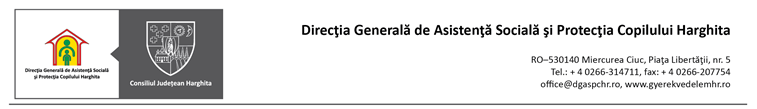 Serviciul achiziții publice, tehnic și administrativ, tel. 0266-207760, 0733-553046, fax 0266-207754										APROBAT,       Director general,       Elekes ZoltánCAIET DE SARCINIELABORARE CERERI DE FINANȚAREpentru proiectul „Creșterea gradului de acoperire a serviciilor sociale în județul Harghita” prin realizarea a două obiective „Dezvoltarea de noi servicii sociale prin înființarea unui centru de zi și a unei case de tip familial” și „Desființarea Centrului de Plasament Bilbor și înființarea unei case de tip familial pentru copii” în localitatea Bilbor din județul HarghitaAcest document include ansamblul cerințelor pe baza cărora fiecare Ofertant va elabora Oferta (Propunerea Tehnică și Propunerea Financiară) pentru realizarea serviciilor care fac obiectul Contractului ce rezultă din această achiziție.În cadrul acestei achiziții, DIRECȚIA GENERALĂ DE ASISTENȚĂ SOCIALĂ ȘI PROTECȚIA COPILULUI HARGHITA îndeplinește rolul de Autoritate Contractantă, respectiv Achizitor în cadrul Contractului.Orice activitate descrisă într-un anumit capitol din Caietul de Sarcini și nespecificată explicit în alt capitol, trebuie interpretată ca fiind menționată în toate capitolele unde se consideră de către Ofertant că aceasta trebuia menționată pentru asigurarea îndeplinirii obiectului Contractului.Contextul realizării acestei achiziții de serviciiInformații despre Autoritatea ContractantăDirecția Generală de Asistență Socială și Protecția Copilului Harghita este instituția publică de interes județean, cu personalitate juridică, în subordinea Consiliului Județean Harghita, al cărei scop este asigurarea aplicării politicilor sociale în domeniul protecției copilului, familiei, persoanelor vârstnice, persoanelor cu dizabilități, precum și altor persoane, grupuri sau comunități aflate în nevoie socială, cu rol în administrarea și acordarea beneficiilor de asistență socială și a serviciilor sociale.În domeniul protecției și promovării drepturilor copilului, printre altele, asigură organizarea, administrarea și finanțarea serviciilor sociale destinate prevenirii separării copilului de familie și a celor destinate copilului lipsit temporar sau definitiv de părinții săi, în condițiile legii. Serviciile de tip rezidențial, sunt variate ca organizare și funcționare, însă baza lor comună o reprezintă găzduirea și îngrijirea copiilor.Beneficiarii sunt copiii separați temporar sau definitiv de părinții lor, ca urmare a stabilirii, în condițiile legii, a măsurii de plasament; tinerii care au împlinit vârsta de 18 ani și care beneficiază, în condițiile legii, de protecție specială; copiii neînsoțiți de către părinți sau alt reprezentant legal care solicită o formă de protecție în condițiile reglementărilor legale privind statutul și regimul refugiaților.Informații despre contextul care a determinat achiziționarea serviciilorÎn urma derulării Proiectului implementat de Autoritatea Națională pentru Protecția Drepturilor Copilului și Adopție, cu titlul „Elaborarea planului de dezinstituționalizare a copiilor din instituții și asigurarea tranziției îngrijirii acestora în comunitate”, a fost elaborat „Planul de prioritizare a închiderii centrelor de plasament clasice”, plan în care este cuprins și Centrul de Plasament Bilbor, poziția 53. Programul Operațional Regional 2014-2020, Axa prioritară 8 – Dezvoltarea infrastructurii de sănătate și sociale, Prioritatea de investiții 8.1 – Investițiile în infrastructurile sanitare și sociale care contribuie la dezvoltarea la nivel național, regional și local, reducând inegalitățile în ceea ce privește starea de sănătate și promovând incluziunea socială prin îmbunătățirea accesului la serviciile sociale, culturale și de recreere, precum și trecerea de la serviciile instituționale la serviciile prestate de colectivitățile locale, Obiectivul specific 8.3 – Creșterea gradului de acoperire cu servicii sociale, Grup vulnerabil: copii, acordă posibilitatea Direcției Generale de Asistență Socială și Protecția Copilului Harghita ca, prin depunerea a două  cereri de finanțare, să poată accesa fondurile necesare înființării unor servicii alternative prin reconfigurarea, reabilitarea și modernizarea unui centru de consiliere și sprijin  pentru copil și familie, al cărui scop va fi îmbunătățirea calității vieții beneficiarilor caselor de tip familial, sprijinirea și asistarea membrilor comunității pentru dezvoltarea competențelor parentale, pentru prevenirea separării copilului de familia sa, și sprijinirea copiilor atunci când apar probleme în dezvoltarea acestora, precum și reconfigurarea reabilitarea și modernizarea  a două case de tip familial, care să preia 23 dintre beneficiarii din prezent ai Centrului de Plasament Bilbor.Apelul de proiecte POR/2020/8/8.1/8.3/C s-a lansat în data de 01.08.2020, termenul până la care pot fi depuse proiectele fiind 01.12.2020, ora 12.Valoarea minimă eligibilă a unui proiect este de 200.000 euro, iar valoarea maximă eligibilă este de 1.000.000 euro, la cursul inforeuro din luna iulie 2020, de 4,844 RON/EURO.Ghidul solicitantului – Condiții specifice de accesare a fondurilor, Apelul 3, poate fi consultat la adresa http://www.inforegio.ro/ro/axa-prioritara-8/apeluri-lansate/463-gs-8-3-c-copii.Informații despre beneficiile anticipate de către Autoritatea ContractantăPrin implementarea acestor două proiecte, cei 23 de copii cu și fără dizabilități ar trăi într-un mediu mai apropiat de cel familial, mai puțin aglomerat, benefic asupra calității vieții lor. Fiind în grupuri mai mici în casele familiale, relația beneficiar-angajat ar fi mai apropiată. Pe termen lung beneficiarii proiectului vor avea o viață mai bună, o copilărie mai fericită cu mai multe șanse de dezvoltare și integrare în societate;În centrul de consiliere amenajat cu spații potrivite și asigurate separat pentru fiecare specialist, activitatea angajaților se va desfășura în sprijinul părinților/familiilor extinse/familiilor substitutive, care necesită competențe/deprinderi de îngrijire adaptate  noilor principii psihopedagogice în domeniu, recuperarea beneficiarilor ar fi mult mai eficientă. Datorită activităților realizate în centrul de consiliere, respectiv consiliere psihosocială pentru familie și copil, informare, consiliere familială, reintegrare familială, reinserție socială, sprijin și educație parentală etc., relațiile interumane ar fi mai bogate. Alte inițiative/proiecte/programe asociate cu această achiziție de serviciiUtilizând informațiile cuprinse în documentația de avizare a lucrărilor de intervenții, DGASPC Harghita va elabora cererile de finanțare pentru accesarea de fonduri structurale nerambursabile în vederea finanțării acestei investiții și a implementării planului de desființare a centrului de plasament existent.Descrierea serviciilor solicitateObiectul contractuluiServiciile de consultanță vor consta în:Etapa I: Pregătirea și depunerea cererilor de finanțare pentru cele două proiecte POR:A: scrierea Cererilor de finanțareB: elaborarea documentelor/studiilor suport la Cererile de finanțareC: asistență tehnică în îndeplinirea criteriilor de evaluare tehnică și financiarăD: completarea secțiunilor obligatorii din platforma MySMIS, în conformitate cu indicațiile din Ghidul Solicitantului – Condiții specifice – Apelul 3 Etapa a II-a: Consultanță până la semnarea celor două contracte de finanțare:	E: asistență până la contractarea finanțării proiectelor.A. Scrierea Cererilor de finanțare- Prestatorul va colecta informațiile necesare elaborării Cererilor de finanțare de la deținătorii oficiali de date, din surse de informații verificabile;- În demersul de elaborare a cererilor de finanțare, prestatorul consultă reprezentații desemnați ai Direcției Generale de Asistență Socială și Protecția Copilului Harghita;- Prestatorul va elabora două Cereri de finanțare, documentate, conform formularului standard prevăzut de Ghidul solicitantului POR 2014-2020, conform prevederilor Ghidului specific al Programului Operaţional Regional 2014-2020, Axa prioritară 8   - Dezvoltarea infrastructurii de sănătate şi sociale, Prioritatea de investiții 8.1 – Investiţiile în infrastructurile sanitare şi sociale care contribuie la dezvoltarea la nivel naţional, regional şi local, reducând inegalităţile în ceea ce priveşte starea de sănătate şi promovând incluziunea socială prin îmbunătăţirea accesului la serviciile  sociale, culturale și de recreare, precum și trecerea de la serviciile instituționale la serviciile prestate de colectivitățile locale, Obiectivul Specific 8.3 - Creşterea gradului de acoperire cu servicii sociale: P.O.R.2020/8/8.1/8.3/C – Grup vulnerabil: copii – Ghidul Solicitantului; Condiții Specifice de Accesare a Fondurilor; Apelul 3.Prestatorul este responsabil pentru întocmirea corectă și completă a formularelor Cererilor de finanțare în conformitate cu prevederile din Ghidul Solicitantului.B. Elaborarea documentelor/studiilor suport la Cererile de finanțare- Întocmirea de analize și studii necesare pentru fundamentarea Cererilor de finanțare, conform instrucțiunilor apelului de proiecte P.O.R.2020/8/8.1/8.3/C – Grup vulnerabil: copii – Ghidul Solicitantului; Condiții Specifice de Accesare a Fondurilor; Apelul 3 - Întocmirea Anexelor specifice cererii de finanțare POR și apelului de proiecte Model J -Lista de echipamente și/sau lucrări și/sau servicii cu încadrarea acestora pe secțiunea de cheltuieli eligibile/neeligibile, etc, inclusiv orice alt document solicitat prin Ghidul solicitantului;- Întocmirea Bugetelor Cererilor de finanțare, ținând cont de faptul că evaluatorii independenți vor verifica dacă:a. bugetul este completat și corelat cu activitățile prevăzute, resursele alocate/estimate,b. bugetul este calculat cu 2 zecimale,c. cheltuielile au fost încadrate corect în categoria celor eligibile sau neeligibile, iar pragurile pentru anumite cheltuieli au fost respectate conform Ghidului specific,d. bugetul este corelat cu devizul general din Documentația de avizare a lucrărilor de intervenții pus la dispoziție de beneficiar (POR),e. stabilește indicatorii aferenți priorității de investiții și rezultatele proiectului, precum și modul de monitorizare a indicatorilor (studii etc.),f. verifică eligibilitatea costurilor având în vedere OUG 66/2011, privind prevenirea, constatarea și sancționarea neregulilor apărute în obținerea și utilizarea fondurilor europene și/sau a fondurilor publice naționale aferente acestora, cu modificările și completările ulterioare.C. Asistență tehnică în îndeplinirea criteriilor de evaluare tehnică și financiară- Analiza documentațiilor tehnice, identificarea aspectelor tehnice și financiare necesare a fi completate/revizuite în vederea includerii tuturor aspectelor solicitate pentru îndeplinirea criteriilor de evaluare tehnică și financiară în conformitate cu anexele GhiduluiD. Completarea secțiunilor obligatorii din platforma MySMIS, în conformitate cu indicațiile din Ghidului Solicitantului - Prestatorul va încărca în sistemul MySMIS Cererile de finanțare și toate anexele (inclusiv documentația tehnică)	E. Asistență până la contractarea finanțării proiectelor- Prestatorul va răspunde solicitărilor de clarificări adresate de OI beneficiarului proiectelor, în termenele impuse de procedura specifică, atât în perioada evaluării conformității administrative și eligibilității, cât și pe perioada evaluării tehnice și financiare.- Prestatorul va acorda asistență de specialitate pe toată durata evaluării proiectelor, în etapa precontractuală și la semnarea contractelor de finanțare.Documente/activități aflate în responsabilitatea Autorității ContractanteAutoritatea contractantă va pune la dispoziția prestatorului informațiile și documentele necesare pentru realizarea serviciilor care fac obiectul prezentei proceduri de achiziții, astfel:		- pune la dispoziția prestatorului de servicii documentele justificative anexe la cererile de finanțare (Documentația de avizare a lucrărilor de intervenții, documente privind regimul de proprietate, CV-uri, Fișele postului, certificate etc.). În prezent am obținut Avizul de conformitate a proiectului „Creșterea gradului de acoperire a serviciilor sociale în județul Harghita” și suntem în stadiul atribuirii contractului de servicii de elaborare a Documentației de avizare a lucrărilor de intervenții.		- semnarea și ștampilarea, prin reprezentanții săi legali, a tuturor documentelor realizate de către prestator. Prin semnătură și ștampilă, Autoritatea Contractantă își asumă responsabilitatea acestor documente și a conținutului lor. Autoritatea Contractantă poate refuza, motivat, semnarea unor documente, urmând ca, de comun acord cu Prestatorul, documentele să ajungă la forma și conținutul agreat de Autoritatea Contractantă pentru a putea fi semnate și ștampilate de aceasta.Durata desfășurării activitățilorData de început și data de încheiere a prestării serviciilor sau durata prestării serviciilor	Termenul pentru începerea îndeplinirii obligațiilor contractuale de către consultant este de maxim 5 zile de la semnarea contractului de ambele părți.	Durata contractului: 160 de zile, cu posibilitate de prelungire.Durata contractului este detaliată pe cele trei etape, astfel:	Etapa a I-a: Scrierea și depunerea Cererilor de finanțare pe apelul  POR/2020/8/8.1/8.3/C, inclusiv a documentelor/studiilor suport, în vederea accesării finanțării nerambursabile pentru realizarea proiectului „Creșterea gradului de acoperire a serviciilor sociale în județul Harghita prin realizarea a două obiective A „Dezvoltarea de noi servicii sociale prin înființarea unui centru de zi și a unei case de tip familial” și B „Desființarea Centrului de Plasament Bilbor și înființarea unei case de tip familial pentru copii” în localitatea Bilbor din județul Harghita, 40 de zile calendaristice de la semnarea contractului de ambele părți, cu posibilitatea de prelungire a acestei perioade în situația în care Autoritatea Contractantă nu pune la dispoziția Prestatorului toate documentele necesare îndeplinirii contractului, dar nu mai târziu de 01.12.2020, ora 12. 	- Etapa a II-a: Consultanță pe perioada evaluării Cererilor de finanțare – 120 de zile de la depunerea proiectului, cu posibilitate de prelungire până la data semnării contractului de finanțare.RecepțiaRecepția se va efectua în două etape:Etapa I: La finalizarea și predarea documentației cererilor de finanțareRecepția cantitativă și calitativă se va face la sediul beneficiarului după verificarea conținutului Cererilor de finanțare, precum și respectarea criteriilor de verificare a conformității administrative și eligibilității, de evaluare tehnică și financiară a proiectelor. În cazul în care în urma recepției se constată deficiențe sau neclarități, ofertantul are obligația de a rectifica în cel mai scurt timp aceste deficiențe sau neclarități, fără a solicita costuri suplimentare față de valoarea ofertată a contractului.	Documentațiile se vor preda beneficiarului în 2 exemplare originale tipărite și 1 exemplar în format electronic (CD/DVD, format WORD, EXCEL, PDF etc.), însoțite de un proces-verbal de predare/primire a documentației.Etapa II: La semnarea contractelor de finanțare	Prestatorul va înainta beneficiarului un Raport final ce va cuprinde activitatea desfășurată în perioada dintre data depunerii cererii de finanțare și data finalizării activității de evaluare a OI/AM POR, respectiv semnarea cererii de finanțare.	Recepția cantitativă și calitativă se va face la sediul beneficiarului, după verificarea conținutului Raportului final încheiat la finalizarea serviciilor de consultanță.Drepturi de proprietate intelectuală:	Toate informațiile proprii proiectelor, incluzând, dar fără a se limita la informațiile scrise, desenate, precum și cele din bazele de date computerizate sau stocate prin orice mijloc electronic, vor fi și vor rămâne numai proprietatea autorității contractante după plata serviciilor.Condiții de participare	Ofertantul trebuie să facă dovada unei experiențe similare, respectiv derularea și finalizarea a cel puțin unui contract similar de consultanță care a avut ca obiect elaborarea și depunerea unei cereri de finanțare în cadrul Programului Operațional Regional, în exercițiul financiar 2014-2020. Se va prezenta documentul constatator privind îndeplinirea condițiilor contractuale/recomandare din partea beneficiarului.Bugetul Contractului și efectuarea plăților în cadrul ContractuluiValoarea estimată maximă este de 25.000 lei, TVA inclus.	Plata se va efectua astfel:- 30% din valoarea contractată în termen de 30 de zile de la semnarea procesului-verbal de recepție a serviciilor aferente activităților Etapelor I și a II-a - Scrierea și depunerea Cererilor de finanțare;- 70% din valoarea contractată în termen de 30 de zile de la aprobarea Cererilor de finanțare după etapa de evaluare tehnică și financiară.	Plata se va efectua în lei, pe baza facturilor emise de prestator, în maxim 30 de zile de la înregistrarea facturii la sediul DGASPC Harghita.Prezentarea ofertei:Propunerea tehnicăPrin propunerea tehnică depusă, ofertantul are obligația de a face dovada conformității serviciilor care urmează a fi prestate cu cerințele prevăzute în Caietul de sarcini. Propunerea tehnică va cuprinde toate cerințele menționate în Caietul de sarcini.Referitor la gradul de înțelegere a obiectivelor proiectelor și a rezultatelor așteptate se vor prezenta, pe scurt, aspectele considerate de către ofertant esențiale pentru îndeplinirea contractului și atingerea obiectivelor proiectului.Ofertantul va prezenta o echipă de specialiști care trebuie să posede competențele și experiența generală și specifică necesare îndeplinirii integrale a sarcinilor prevăzute în cadrul acestui Caiet de sarcini și care să poată lucra coordonat și eficient în procesul de implementare a contractului, în condițiile respectării cerințelor de calitate și a termenelor stabilite și încadrării în bugetul prevăzut. 	Membrii echipei Prestatorului vor avea experiența profesională specifică conform sarcinilor pe care trebuie să le îndeplinească. În vederea susținerii experienței, Prestatorul va prezenta următoarele documente pentru fiecare membru al echipei:-	curriculum vitae semnat. În CV se va menționa explicit proiectul/proiectele similare în care persoana în cauză a avut experiență (în calitatea solicitată) cu indicarea următoarelor elemente: titlul proiectului, contractul cu date de identificare, calitatea deținută și atribuțiile derulate în acea calitate; -	diplome studii/certificate/legitimații;-	declarații de disponibilitate.Propunerea financiarăOferta financiară va cuprinde valoarea exprimată în lei fără TVA și va avea anexată detalierea pe cereri de finanțare. Moneda în care va fi făcută oferta și în care vor fi făcute plățile - LEI. Criteriul de atribuireCriteriul de atribuire este prețul cel mai scăzut.SancțiuniÎn cazul în care, din vina sa exclusivă, prestatorul nu reușește să își execute obligațiile asumate în termenul prevăzut în ofertă, se vor percepe penalități de 0,1% pentru fiecare zi de întârziere, din valoarea contractului rămasă neefectuată.  Întocmit,		    Șef serviciu achiziții publice, tehnic și administrativ Șef centru,Letiția TRIF					Ioana CAZAN